1. Read, look and write.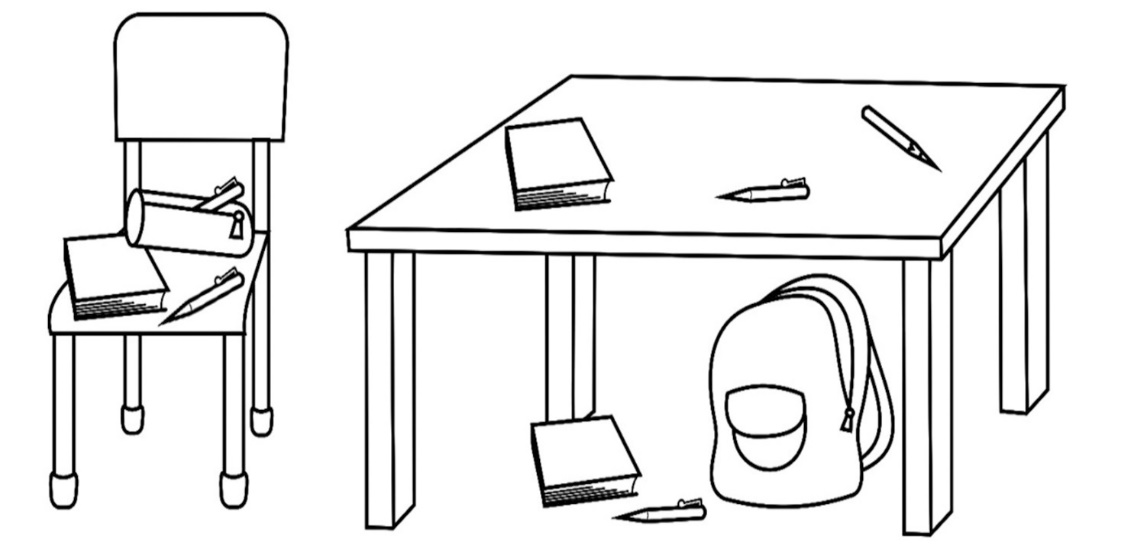 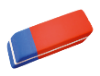 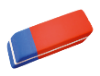 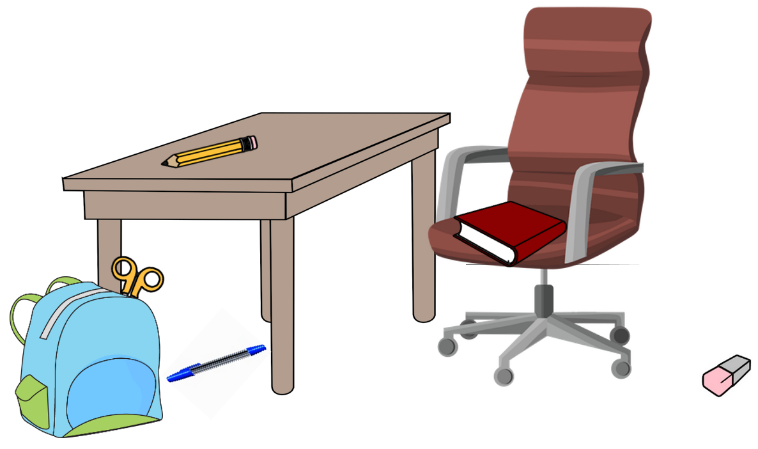 2. Circle the correct answer.a. The pen is    under  /  in    the desk. b. The rubber is    near  /  on    the chair. c. The scissors are    near  /  in    the schoolbag.d. The book is    under  /  on    the chair. TOPIC: SchoolSUBTOPICS: school material; prepositions in, on, under, nearLEVEL: A1Name: ____________________________    Surname: ____________________________    Nber: ____   Grade/Class: _____Name: ____________________________    Surname: ____________________________    Nber: ____   Grade/Class: _____Name: ____________________________    Surname: ____________________________    Nber: ____   Grade/Class: _____